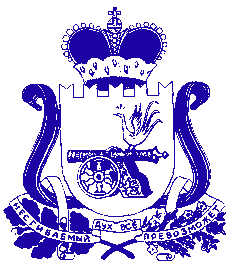 СОВЕТ ДЕПУТАТОВ КРАСНИНСКОГО ГОРОДСКОГО ПОСЕЛЕНИЯКРАСНИНСКОГО РАЙОНА СМОЛЕНСКОЙ ОБЛАСТИ РЕШЕНИЕот  23 декабря      2021 года                                                                               №49Об утверждении графика  приема избирателей депутатами Совета депутатов Краснинского городского поселения Краснинского района Смоленской области на первый квартал  2022 года     Совет депутатов Краснинского городского поселения Краснинского района Смоленской области     РЕШИЛ:     Утвердить график приема избирателей депутатами Совета депутатов Краснинского городского поселения Краснинского района Смоленской области на первый квартал  2022 года  согласно приложению.Глава муниципального образованияКраснинского городского поселенияКраснинского района Смоленской области                           М.И. КорчевскийУтвержденрешением Совета депутатовКраснинского городского поселения Краснинского района Смоленской областиот  23 декабря   2021 года  №49ГРАФИКприёма избирателей депутатами Совета депутатов Краснинского городского поселения Краснинского района Смоленской области  на первый квартал    2022годапо адресу: Смоленская область, пгт Красный, ул.Кирова, дом 4 зал заседаний Совета депутатов Краснинского городского поселения Краснинского района Смоленской области)№п/пФамилия, имя, отчествоЗанимаемая должностьЯнварь 2022 г.Февраль 2022 г.Март 2022 г.Время приема№п/пФамилия, имя, отчествоЗанимаемая должностьДни приемаДни приемаДни приема 1.Корчевский Михаил ИвановичГлава муниципального образования Краснинского городского поселения Краснинского района Смоленской области11.01.2022г.03.02.2022г.02.03.2022г.с 17-00 до 18-002.Нестеренкова Валентина НиколаевнаЗам. Главы муниципального образования Краснинского городского поселения Краснинского района Смоленской области 12.01.2022г.07.02.2022г.04.03.2022г.с 17-00 до 18-003.Шендалев Вячеслав АлександровичДепутат Совета депутатов Краснинского городского поселения Краснинского района Смоленской области13.01.2022г.09.02.2022г.07.03.2022г.с 17-00 до 18-004.Сидоренкова Галина ВикторовнаДепутат Совета депутатов Краснинского городского поселения Краснинского района Смоленской области14.01.2022г.11.02.2022г.09.03.2022г.с 11-00 до 12-005.Новиков Сергей НиколаевичДепутат Совета депутатов Краснинского городского поселения Краснинского района Смоленской области17.01.2022г.14.02.2022г.14.03.2022г.с 17-00 до 18-006.Гращенков Сергей МихайловичДепутат Совета депутатов Краснинского городского поселения Краснинского района Смоленской области18.01.2022г.17.02.2022г.16.03.2022г.с 17-00 до 18-007.Мосягина Татьяна НиколаевнаДепутат Совета депутатов Краснинского городского поселения Краснинского района Смоленской области19.01.2022г.21.02.2022г.21.03.2022г.с 17-00 до 18-008.Сафонов Александр ВикторовичДепутат Совета депутатов Краснинского городского поселения Краснинского района Смоленской области20.01.2022г.24.02.2022г.24.03.2022г.с 17-00 до 18-00